公平競爭＞工作紙＞齊齊選班長齊齊選班長各位同學：　　在這個單元內，我們學習了很多關於「公平競爭」的知識，現在蓮花村小學將舉辦選班長活動，請大家看看以下故事，然後為他們選出一位合適的班長吧！一、如果要成為一名稱職的班長，應該具備哪些「必要」條件呢？請填上相對的     代號。稱職班長應具備之「必要」條件：＿＿＿＿＿＿＿＿＿＿＿＿＿＿＿＿＿二、小明、小安、潔兒符合了上述哪幾項？請同學在貼紙頁中取出相應數量的★      送給他們。三、從得分結果顯示，哪位同學最適合當上班長呢？你同意嗎？請說說你的看法。__________________________________________________________________________________________________________________________________________________________________________________________________________________姓名班別學號日期     年   月   日    踏入新學年，蓮花村小學將會選出新班長，除了管理班上的紀律外，也要協助老師處理班務工作。陳老師公佈了當班長的條件和班長的選舉辦法，並邀請有意競選成為班長的同學在限期前向老師報名，然後由全班同學投票選出班長。同學聽到後，大家都很興奮，並紛紛討論誰會擔任新一學年的班長。截止報名後，老師公佈班長候選人名單，他們分別是：小明、小安及潔兒。   小明人緣很好，班上同學都愛跟他玩。但他做事馬虎，責任感方面稍弱，常常忘記老師交給他要完成的事情。   小安為人闊綽，他很想當班長，因為覺得這樣很威風，全班同學都聽命於他。為了博取同學好感，爭取選票，小安常常請同學們吃東西。　    潔兒的學習成績不錯，也很樂意幫助同學，做事認真及有禮貌，也從不欺騙別人，所以常常獲得老師的讚賞。1)有良好的人際關係6)誠實不說謊2)做事認真負責7)常獲老師表揚3)學業成績一定要優異8)是學校代表隊成員4)為人慷慨9)尊重師長5)樂於助人10)有禮貌小明：小安：潔兒：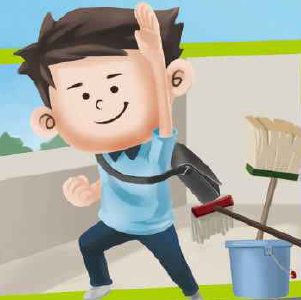 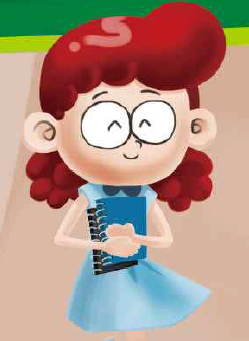 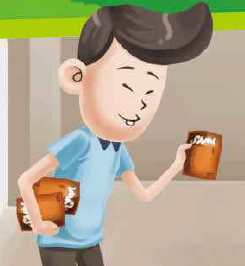 